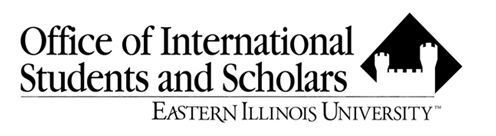 Curricular Practical Training is an opportunity for F-1 international students who are in good academic standing to gain off-campus work authorization for internship or coop in their field of study.CPT is available only prior to the completion of your degree program. It must be an integral part of your curriculum, required for you to graduate, and you must have a job offer at the time of application. If needed, you can consult your Graduate Coordinator about enrolling in an internship or coop class.Please be aware that 12 months or more of full-time CPT will eliminate your eligibility for Optional Practical Training (OPT). During summer term you can do CPT and not be enrolled in any other classes, however, you MUST be enrolled in at least one credit hour CPT internship or coop. During fall and winter terms, you must be enrolled full-time or have an approved Reduced Course Load (RCL).CPT During Final TermIf you are enrolled part-time in your final term before program completion, you must have received Reduced Course Load (RCL) authorization from your Graduate Coordinator. This form must be submitted to OISS. Please note that you must take at least one credit along with your CPT on the final semester. This includes an in-class or hybrid course. The credit CANNOT be online. Being on Reduced Course Load will automatically put you in your final semester and you will be required to graduate at the end of that semester or you will be out of status.*Note: Work authorization is necessary for engaging in both paid and unpaid internship. There is a difference between volunteering and engaging in an unpaid internship. Volunteering refers to donating time with an organization whose primary purpose is charitable or humanitarian in nature, without remuneration or any other type of compensation. Authorization is not required for volunteering. The U.S. Department of Labor has guidelines for those seeking an unpaid internship. https://www.dol.gov/whd/regs/compliance/whdfs71.htmEligibility CriteriaTo be eligible for CPT, you must:Have been lawfully enrolled on a full-time basis for one academic year (i.e. two full consecutive terms) unless your academic program requires immediate participation for all students.Be in lawful F-1 statusHave a job offerReceive approval from Graduate Coordinator (see form below)Step OneCOMPLETELY fill out the CPT recommendation form and Student Internship Agreement form below, including signatures.Step TwoBring the CPT and internship forms, employment offer letter, and your class schedule for the term you will be doing CPT to OISS at least two weeks before you plan on beginning your job. The letter must be on letterhead and include the start & end date of your internship as well as duties of the internship. CPT is approved per semester. A new application must be submitted to extend your CPT.Graduate Coordinator Recommendation FormFor International F-1 Student Curricular Practical TrainingThis form provides OISS with information required to grant CPT work authorization to an international student in F-1 visa status. The Graduate Coordinator must complete and sign section 2.NOTE: If CPT is to go beyond the end date listed above the student is required to submit a new recommendation form. Student MUST have an I-20 showing this CPT is authorized BEFORE they can begin working.You must contact OISS before you change CPT employers!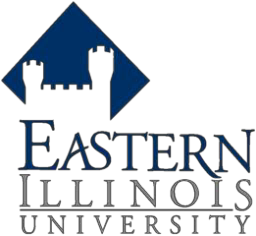 Undergraduate/Graduate Internship Agreement FormThis agreement establishes a relationship between Eastern Illinois University (referred to as the University) and the cooperating entity 	(referred to as the Entity).Student Name:	Student Phone:  	Student Email: 	# of Credits: 	# of clock hours: 	Department Name: 		Student E#: 	Entity Supervisor: 		Entity Phone:  	Entity Email:  	Entity Address:  		  		  			 (street)		(city)		(state)	(zip)Start date: 		End date:  	Responsibilities of the UniversityApprove student selection of the Entity and for registration in the internship course.Provide liability coverage for students enrolled in the internship course.Provide an internship coordinator to act as liaison between the academic department and the Entity who will:Maintain communication with the Entity and the intern.Assign the appropriate grade/credit for the internship course.Instruct students on the importance of confidentiality with respect to any services the Entity may provide its clientele.Responsibilities of the EntityDesignate a staff member responsible for coordinating, directing and supervising the intern’s experience. Such expectations include, but are not limited to, the following:Communicate with the internship coordinator as needed.Conduct evaluations of the intern in accordance with University expectations.Arrange for professional working space and appropriate facilities, as needed.Provide sufficient amount of work hours to complete internship expectation.Notify the internship coordinator of any situation that may prevent the intern from successfully completing the internship.Orient the intern to all applicable policies and regulations of the Entity.Responsibilities of the StudentComply with all Entity policies and procedures concerning employee behavior and performance.SubmitalldocumentsasrequiredbyboththeUniversityandtheEntityastheyrelate to the application for, and completion of, the internship.Complete the expected number of clock hours with the Entity as determined by the credits to be earned through the internship.Behave in a manner that reflects the highest degree of ethical and professional conduct while performing the internship.Report to the internship coordinator any conditions or occurrences that do not meet the professional expectations of the internship.Student signature	Date	Entity supervisor signature	DateUniversity Internship Coordinator	Date	University Dept. Chairperson	DateUniversity Dean	DateUpon Dean Approval please return agreement to the Internship Coordinator.Internship Coordinator- please submit electronic copy of completed agreement to Career Services at careers@eiu.edu.